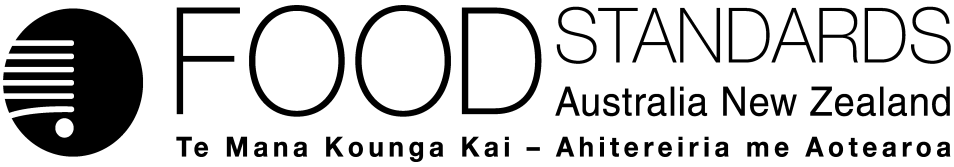 19 February 2015[02-15]Administrative Assessment Report – Proposal P1036Code Revision – Consequential & Corrective Amendments DecisionConsultation & assessment timeframeBrief  Description of Proposal:To update the P1025 – Code Revision version of the Code to account for variations to the existing Code made in M1010; A1092; A1096; P1022 and P1029 (subject to their publication) and variations to Standard 1.4.2 made by the APVMA from December 2014 and correct errors.Brief  Description of Proposal:To update the P1025 – Code Revision version of the Code to account for variations to the existing Code made in M1010; A1092; A1096; P1022 and P1029 (subject to their publication) and variations to Standard 1.4.2 made by the APVMA from December 2014 and correct errors.Potentially affected Standards:1.4.1, 1.4.2, 1.3.3, 1.5.3, 1.6.1, S18, S19, S20 and S27.Procedure:  MinorThe proposal will make consequential changes only and will not create or vary substantive rights or obligations. Estimated total hours: Maximum 100Reasons why:Drafting exercise followed by external consultation.Estimated start work:  Early February 2015Proposal preparedDate:  9 February 2015Proposed length of public consultation period  3 weeksProposed timeframe for assessment:Commence assessment (clock start)	Early February 2015Completion of assessment & preparation of food reg measure	Late February 2015Comment	Early-Late March 2015Board to complete approval	Mid-May 2015Notification to Forum	Early June 2015Anticipated gazettal if no review requested	Mid-August 2015